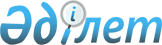 Солтүстік Қазақстан облысы Есіл ауданы Заградовка ауылдық округі Заградовка ауылы "Прометей-Агро" жауапкершілігі шектеулі серіктестігінің аумағында ірі қара малдың бруцеллез бойынша шектеу іс-шараларын тоқтату туралыСолтүстік Қазақстан облысы Есіл ауданы Заградовка ауылдық округі әкімінің 2017 жылғы 10 қазандағы № 14 шешімі. Солтүстік Қазақстан облысының Әділет департаментінде 2017 жылғы 25 қазанда № 4351 болып тіркелді
      "Қазақстан Республикасының жергілікті мемлекеттік басқару және өзін-өзі басқару туралы" Қазақстан Республикасының 2001 жылдың 23 қаңтарындағы Заңының 35 бабының 2 тармағына, "Ветеринария туралы" Қазақстан Республикасының 2002 жылғы 10 шілде Заңының 10-1 бабының 8) тармақшасына сәйкес, 2017 жылғы 20 қыркүйектегі № 09-11/130 Есіл ауданының бас мемлекеттік ветеринарлық-санитарлық инспекторының ұсынысы негізінде, Солтүстік Қазақстан облысы Есіл ауданы Заградовка ауылдық округі әкімінің міндетін атқарушы ШЕШТІ:
      1. Солтүстік Қазақстан облысы Есіл ауданы Заградовка ауылдық округінің Заградовка ауылы "Прометей-Агро" жауапкершілігі шектеулі серіктестігінің аумағында ірі қара малдың бруцеллез бойынша шектеу іс-шаралары тоқтатылсын.
      2. Заградовка ауылдық округі әкімінің 2017 жылғы 26 маусымдағы № 11 "Солтүстік Қазақстан облысы Есіл ауданы Заградовка ауылдық округінің Заградовка ауылы "Прометей-Агро" жауапкершілігі шектеулі серіктестігінің аумағында ірі қара малдың бруцеллез бойынша шектеу іс-шараларын белгілеу туралы" (Нормативтік құқықтық актілерінің мемлекеттік тіркеу тізілімінде №4243 болып тіркелген, нормативтік құқықтық актілерінің Эталондық бақылау банкінде 2017 жылғы 1 шілдесінде жарияланған) шешімі күші жойылсын. 
      3. Осы шешімнің орындалуын бақылауды өзіме қалдырамын. 
      4. Осы шешім алғашқы рет ресми жарияланған күнінен бастап қолданысқа еңгізіледі. 
					© 2012. Қазақстан Республикасы Әділет министрлігінің «Қазақстан Республикасының Заңнама және құқықтық ақпарат институты» ШЖҚ РМК
				
      Ауылдық округі

      әкімінің міндетін атқарушы

Б.Төлегенов
